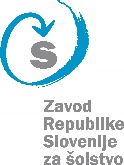 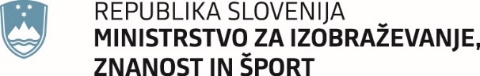 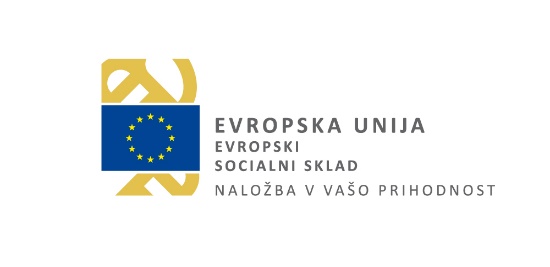 NA-MA POTI(Naravoslovno Matematična Pismenost, Opolnomočenje, Tehnologija in Interaktivnost)Cilj projekta:Cilj projekta je razviti in preizkusiti pedagoške pristope in strategije oz. prožne oblike učenja, ki bodo tudi z vključevanjem novih tehnologij pripomogle k celostnemu in kontinuiranemu vertikalnemu razvoju naravoslovne, matematične in drugih pismenosti (finančne, digitalne, medijske ...) otrok/učencev/dijakov od vrtcev do srednjih šol.V projektu analiziramo stanje naravoslovne in matematične pismenosti na VIZih. Na osnovi opredeljenih elementov naravoslovne in matematične pismenosti z opisniki razvijamo in preizkušamo didaktične pristope in strategije za vertikalno in horizontalno udejanjanje teh elementov na vseh ravneh znanja v posameznih starostnih obdobjih. Kritično mišljenje v naravoslovni in matematični pismenosti krepimo s poudarkom na argumentiranju, metakognitivnem razmišljanju in medijski kritičnosti. Izboljšujemo strategije interdisciplinarnega reševanja kompleksnih avtentičnih problemov in učenja z raziskovanjem. Premišljeno vključujemo in uporabljamo IKT za vzpostavitev prožnih in inovativnih učnih okolij, igrifikacijo, programiranje, razvijanje logičnega in algoritmičnega mišljenja. Poudarjamo aktivno vlogo vsakega učenca in sodelovanje po načelih formativnega spremljanja ter personalizacijo ter izboljšujemo odnos učencev do naravoslovja in matematike. Pri projektnih aktivnostih izhajamo tudi iz rezultatov in gradiv preteklih projektov s področja naravoslovja in matematike. Vse aktivnosti projekta bodo izhodišče za pripravo priporočil za razvoj naravoslovne in matematične pismenosti v VIZ po vertikali. Trajanje projekta:  od 1.9.2017 do 30.6.2022Vodja projekta:  Špela RožancPovezava na spletno stran projekta NA-MA POTI poslovodečega partnerja Zavoda RS za šolstvo: https://www.zrss.si/objava/projekt-na-ma-potiSkupna višina sredstev, namenjenih za izvedbo projekta, znaša 4.000.000,00 EUR.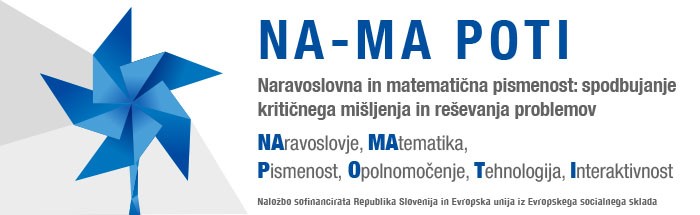 